NOVOTEL WARSZAWA CENTRUM – FORMULARZ REZERWACJIW celu dokonania rezerwacji prosimy o wypełnienie poniższego formularza i odesłanie go do hoteluna nr fax.: 022 596 01 22 lub adres e-mail: H3383-RE5@accor.com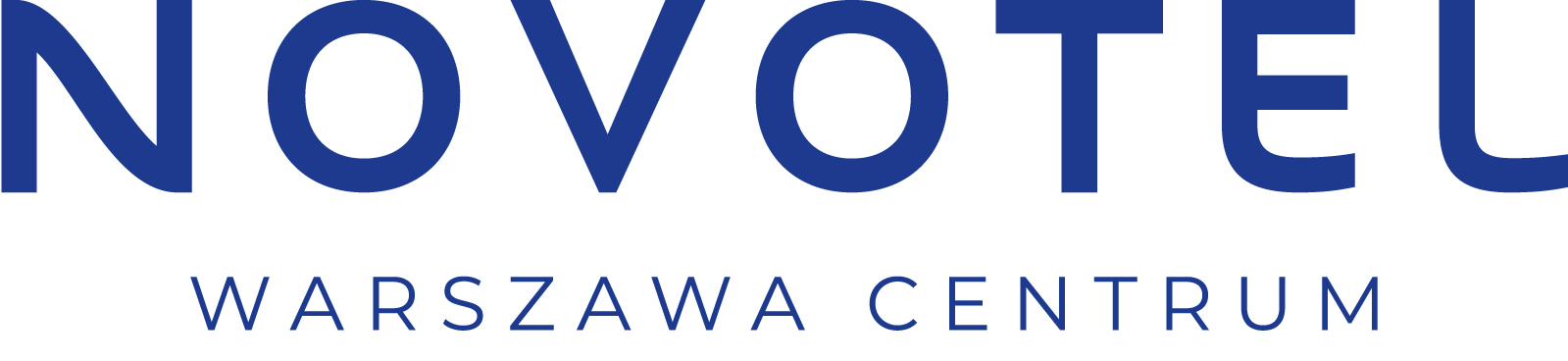 Warszawa- 90Consulting. 12-14.10.2023Zakwaterowanie – pokoje STANDARD:409 PLN netto + 8 % vat (441,72PLN brutto) za nocleg w pokoju jednoosobowym ze śniadaniem459 PLN netto + 8 % vat ( 495,72 PLN brutto ) za nocleg w pokoju dwuosobowym ze śniadaniem.Powyższe stawki są podane w PLN, dotyczą zakwaterowania za pokój/dobę oraz obejmują śniadanie w formie bufetu oraz dostęp do internetu*REZERWACJE BĘDĄ POTWIERDZANE WEDŁUG DOSTĘPNOŚCINazwisko/Imię:...........................................................………......………….…...…….....................................Adres:.....…………............………….……......................….…….…….…............................................................                   TEL: ......................................………….................... FAX:.……………..……....................................................E-mail: ....................................................................................……….…...……...........................................Data przyjazdu: ..............................…….............Data wyjazdu:.……………………………………......................Typ pokoju:                      jednoosobowy                                dwuosobowy DOUBLE:                                         dwuosobowy TWIN:                Bezkosztowa anulacja możliwa do dnia 07.10.2023 r.Po tym terminie za wszelkie anulacje i niedojazdy Hotel obciąży Państwa kartę kredytową całą niewykorzystaną rezerwację.Forma płatności:Karta kredytowa Karta zostanie podana w osobnej wiadomości w treści maila aby mogła zostać odpowiednio zabezpieczona certyfikatem CISCO.Data: ...............................…..…....…                                  Podpis:……………………...................     Adres hotelu: Novotel Warszawa Centrum00-510 Warszawa, ul. Marszałkowska 94/98tel.: +48 22 596 01 25, fax: +48 22 596 01 22, e-mail: H3383-RE5@accor.comData: ...............................…..…....…                               Podpis:……………………...................